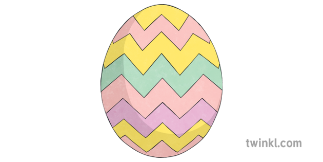 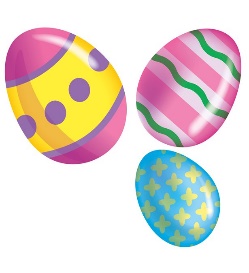 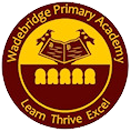 Wadebridge Primary AcademyYou are loving our arty competitions so we thought you would like to enter the…Easter Egg-stravaganzaCompetition! We would like you to decorate an egg for Easter.  You can choose to decorate your egg in any way that you would like.  The more imaginative, the better!   To enter the competition, bring your completed egg into school on Thursday, 1st April.  We can’t wait to see your entries and we will post up pictures onto our Padlet Gallery page after the winners have been chosen so don’t forget to take a look. 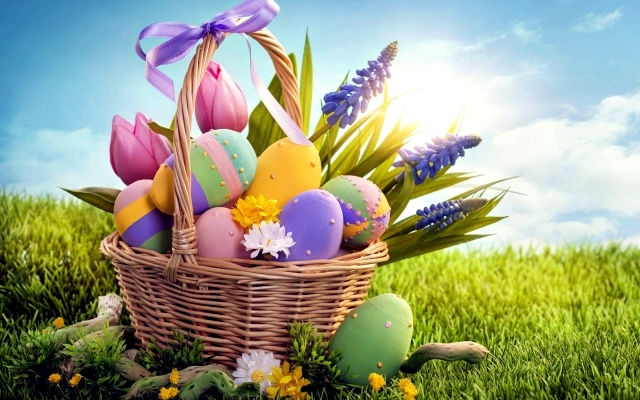 